OPEN MAJORETTE CUP-POPOVAČA/18.04.2020.BASIC REGISTRATION FORMDeadline 20.03.2020.E-mail : majorettes.cro@gmail.comBank account: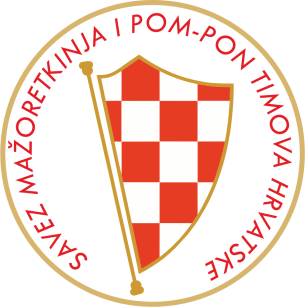 SAVEZ MAŽORETKINJA I POM-PON TIMOVA HRVATSKE                                                                                  IBAN:HR9224840081101900360      RBA-Raiffeisen bank Austria d.d.SWIFT:  RZBHHR2XCountry                           Town                               ClubContact person nameMobil phoneMobil phoneE-mailPost  addressPost  addressData for invoice:Data for invoice:SOLO FORMATION -5,00 EUR –one competitor every category /40,00 KNSOLO FORMATION -5,00 EUR –one competitor every category /40,00 KNSOLO FORMATION -5,00 EUR –one competitor every category /40,00 KNSOLO FORMATION -5,00 EUR –one competitor every category /40,00 KNSOLO FORMATION -5,00 EUR –one competitor every category /40,00 KNBATPOMMIXB.FLAGMACEACROBATIC B.KIDSCADJUNSENsoloduotriominiName majorettes and birth year for solo or duo-trioNumberpersonSUM person and registration fee per solo formationSUM person and registration fee per solo formationSUM person and registration fee per solo formationSUM person and registration fee per solo formation